การมีส่วนร่วมของผู้บริหาร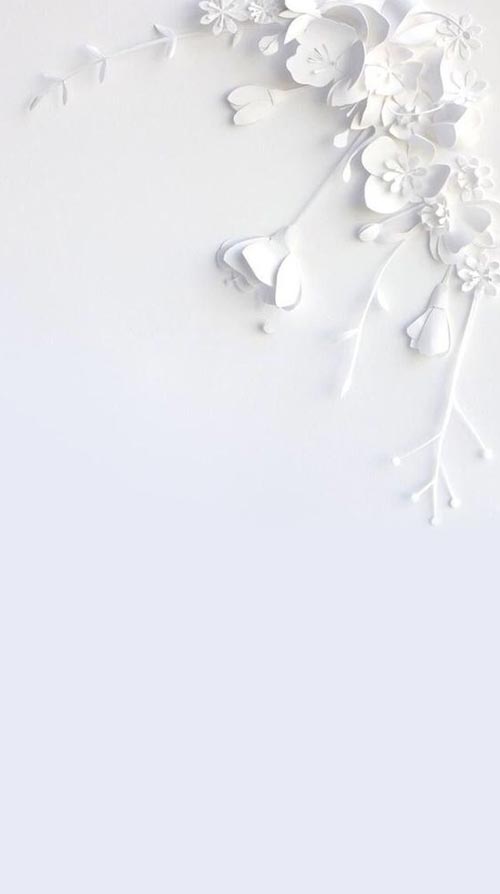 นายประยูรณ์ จิตรานนท์ ตำแหน่ง นายกองค์การบริหารส่วนตำบลนางหลง                 นางกชกร จิตรานนท์ ตำแหน่ง ปลัดองค์การบริหารส่วนตำบลนางหลง และนายอภินันท์ พิทักษ์ ตำแหน่ง ผู้อำนวยการกองช่าง ลงพื้นที่สำรวจฝายน้ำล้นของหมู่ที่ 1 ตำบลนางหลง เพื่อร่วมวิเคราะห์และแก้ปัญหาดังกล่าว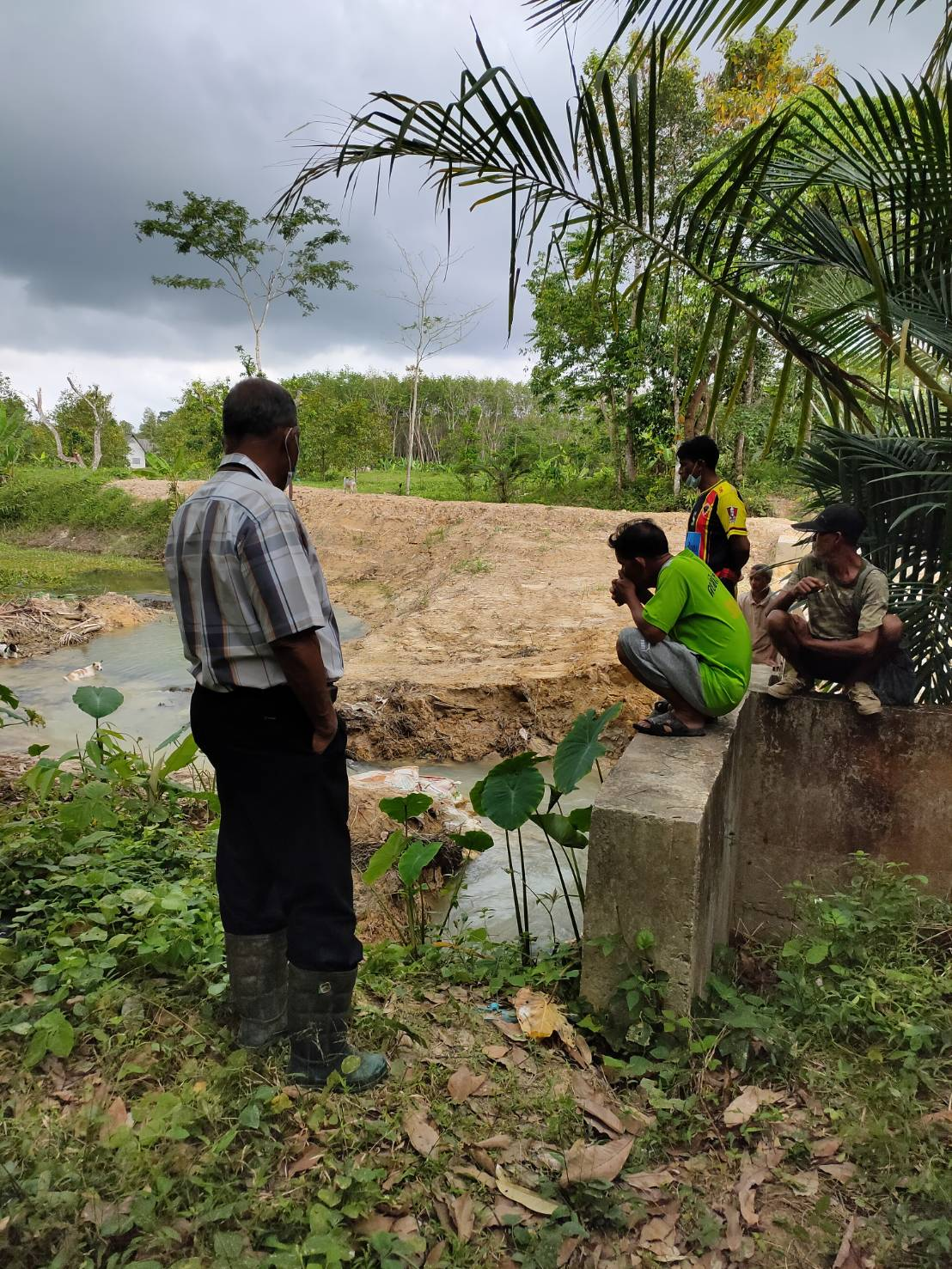 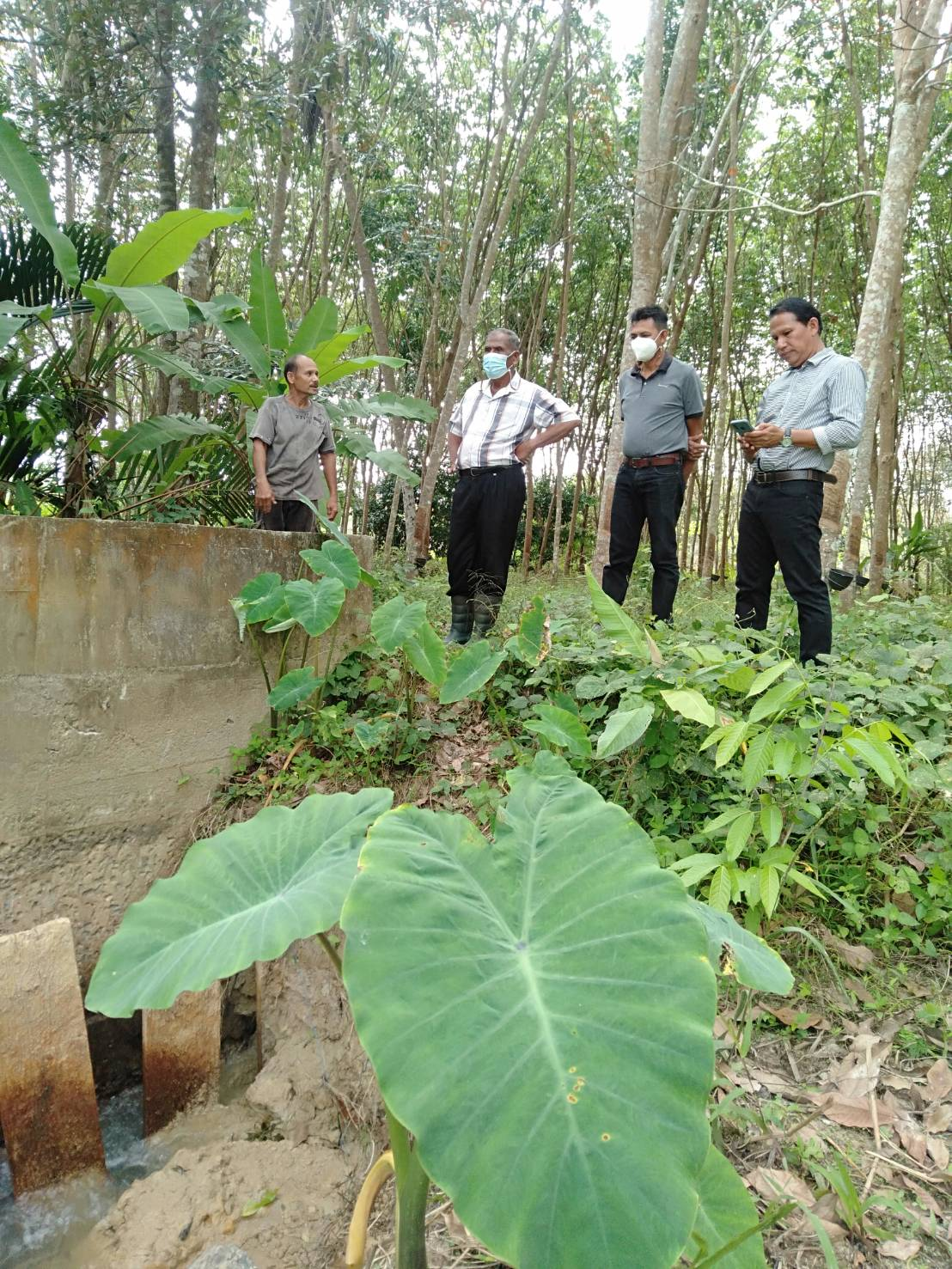 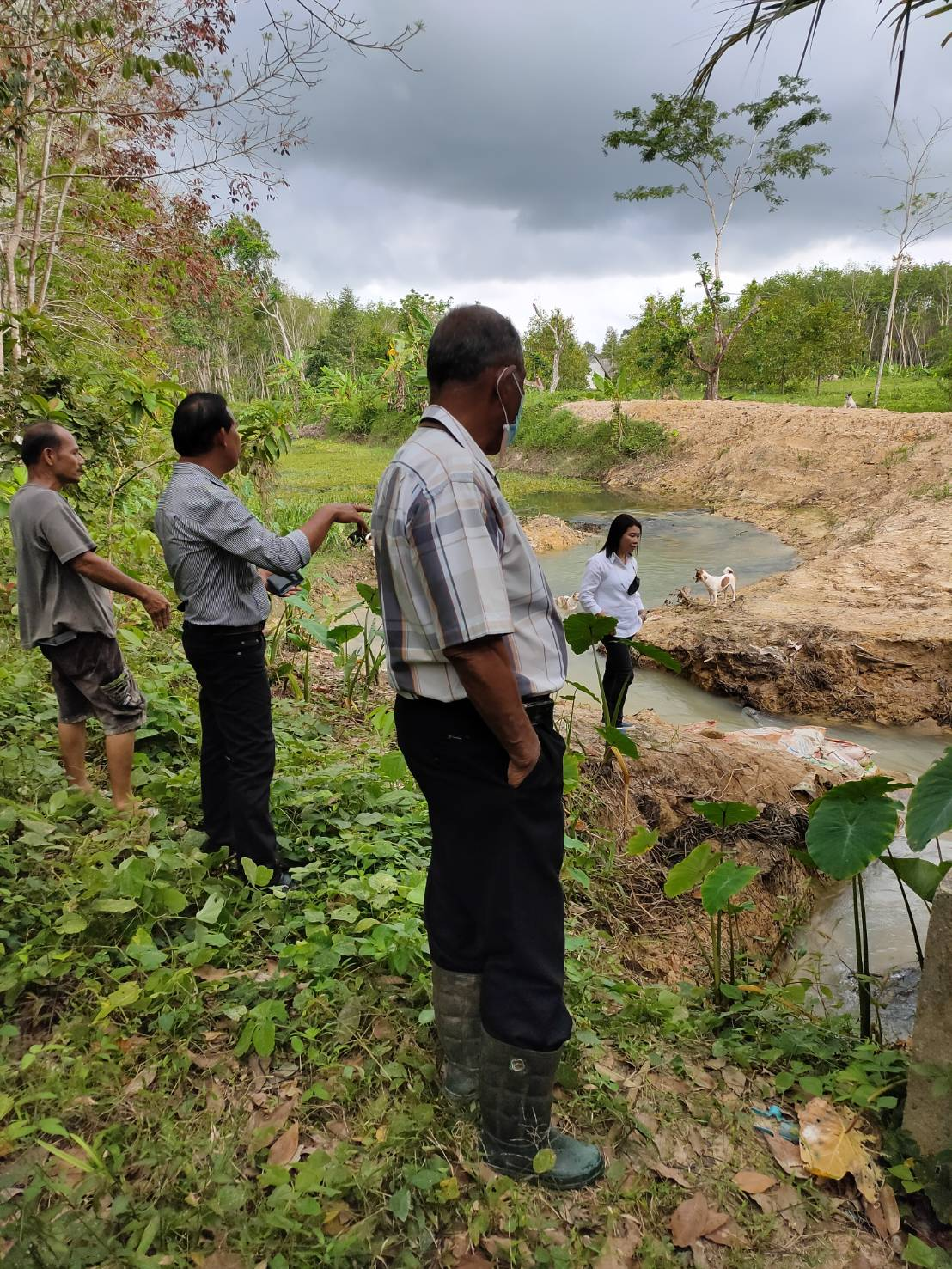 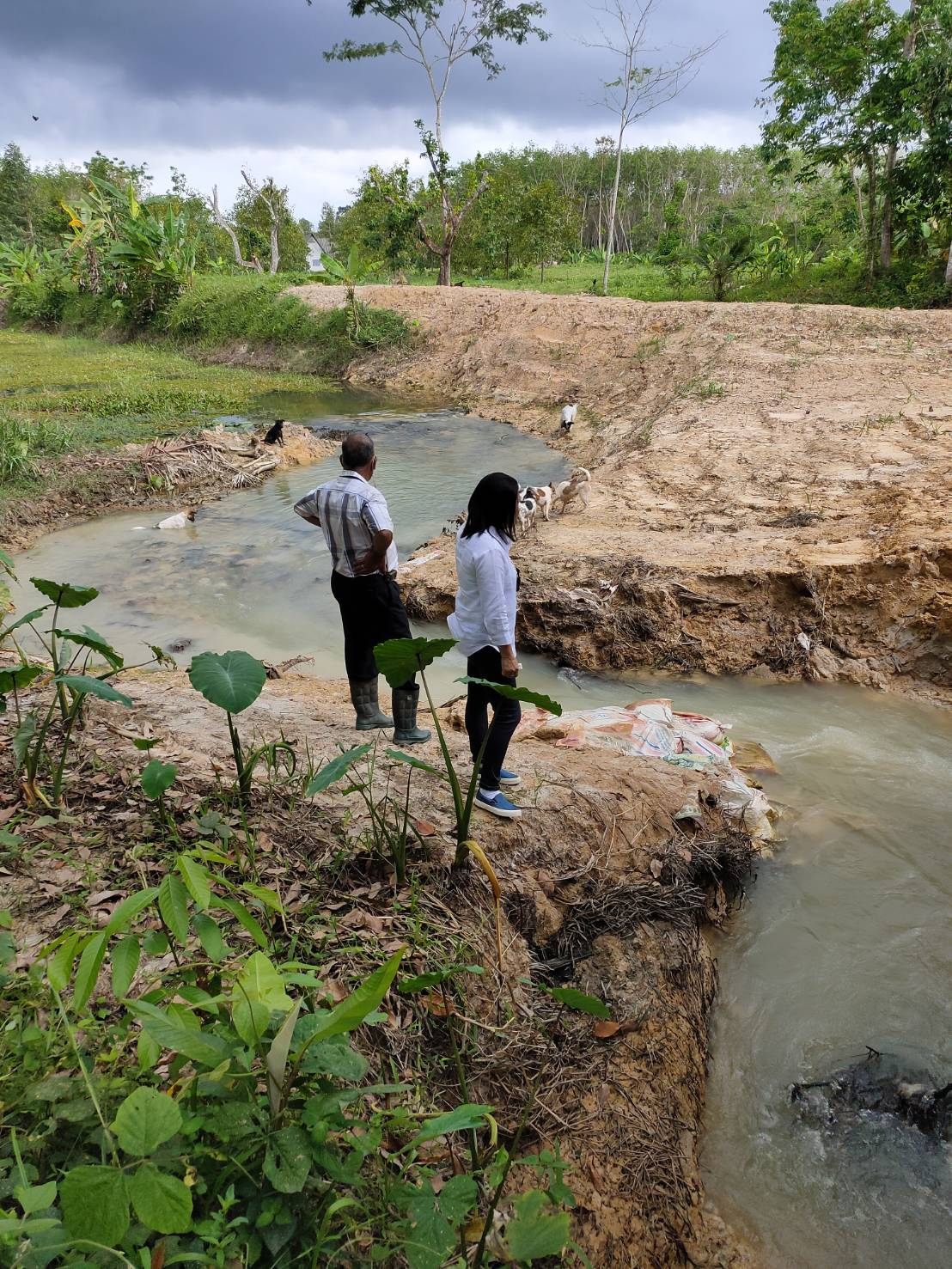 